See online Catalog for additional course information, limitations, and requirements.Additional Information		Department of Psychology       				Location: PSY-100       Phone Number: (562) 985-5001	ATLAS Network/College of Liberal Arts Advising Center	Location: PH1-104       Phone Number: (562) 985-7804			File by 90!File to graduate before your last semester.See the Enrollment Services website for deadlines: csulb.edu/enrollment.2014-2015 Bachelor of Arts in Psychology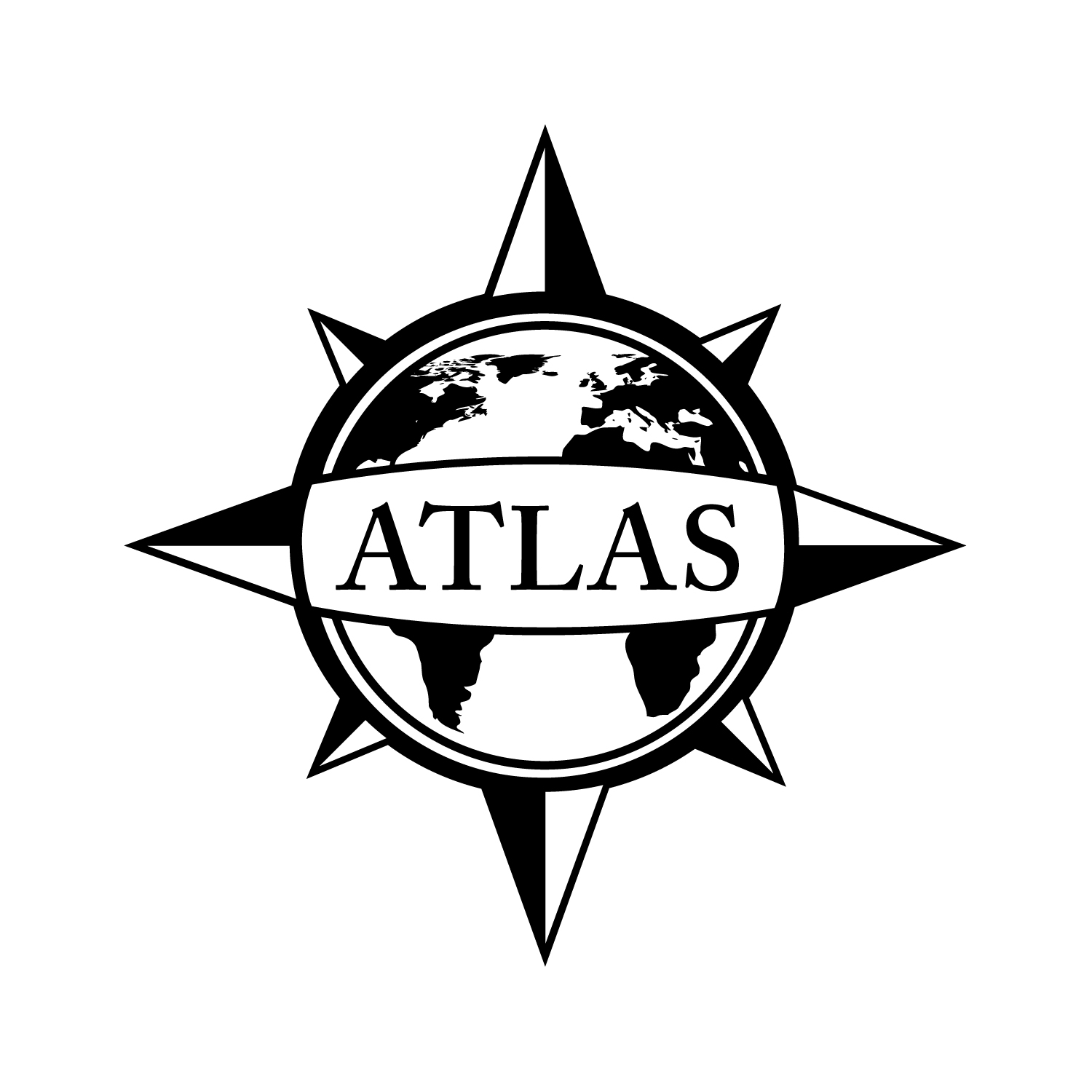 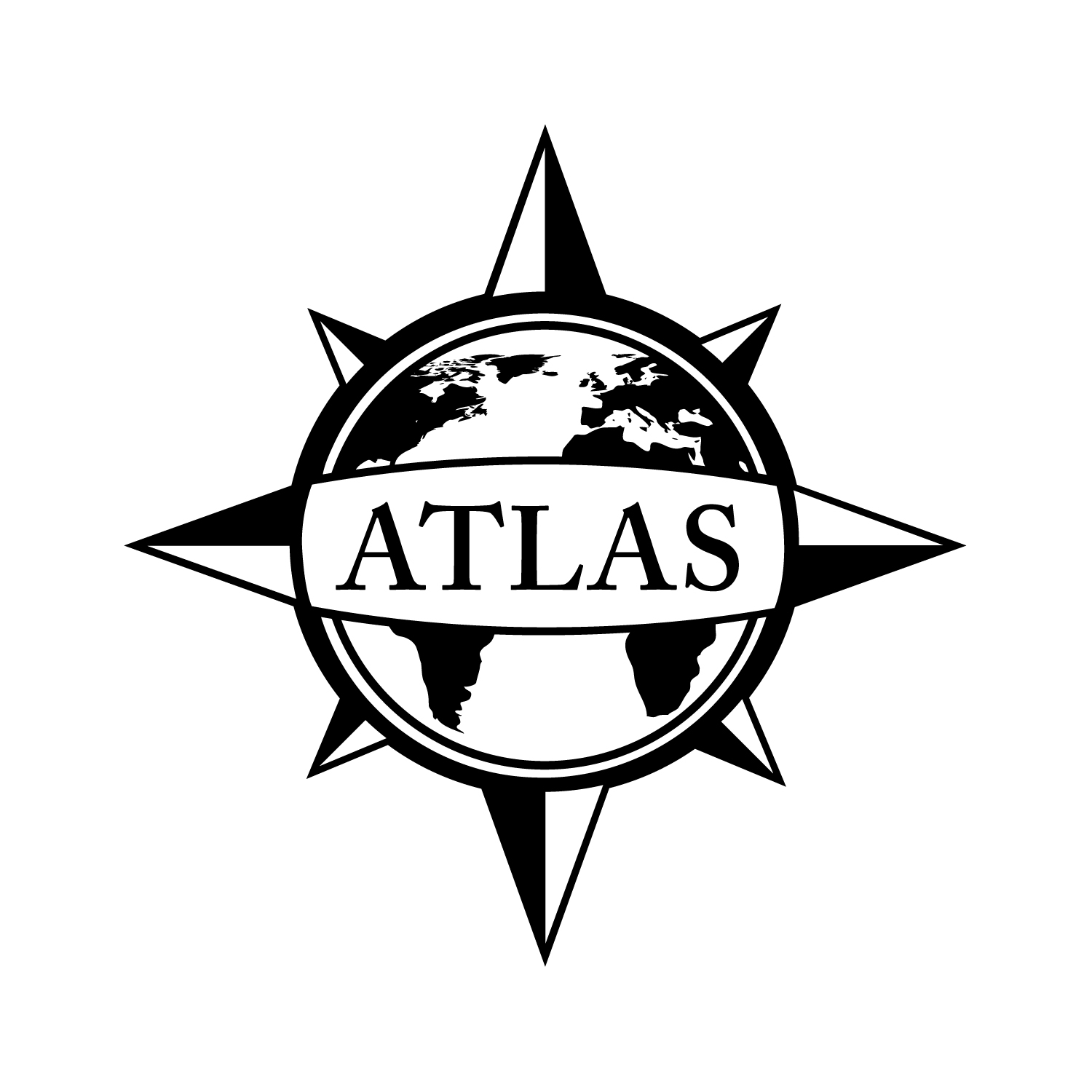 53 UnitsThis checklist is not intended to replace advising from the department. Consult with the department advisor for appropriate course sequencing. Use this checklist in combination with the Academic Requirements Report, which is the official graduation verification.PrerequisitesComplete ALL of the following courses (14 units total):Complete ALL of the following courses (14 units total):Complete ALL of the following courses (14 units total):Complete ALL of the following courses (14 units total):PSY 100: General Psychology (3)GE: Social Sciences and Citizenship (D2)PSY 100: General Psychology (3)GE: Social Sciences and Citizenship (D2)Corequisite: GE CompositionPSY 210/C/LA 250/HDEV 250/SOC 250: Introductory Statistics (4)PSY 210/C/LA 250/HDEV 250/SOC 250: Introductory Statistics (4)PSY 100, GE Composition, Eligibility for GE MathPSY 220: Research Methods (4)PSY 220: Research Methods (4)PSY 100, 210, GE Composition PSY 241: Psychobiology (3)GE: Life Science without Lab (B1aNL)PSY 241: Psychobiology (3)GE: Life Science without Lab (B1aNL)PSY 100, GE CompositionComplete the following course (3 units total):Complete the following course (3 units total):Complete the following course (3 units total):PSY 301: Intro to Psychology as a Discipline and Profession (3)PSY 100Complete TWO courses from each group (12 units total):Complete TWO courses from each group (12 units total):Complete TWO courses from each group (12 units total):Group IGroup IGroup IPSY 331: Sensation and Perception (3)PSY 100, 220, 241PSY 332: Human Cognition (3)PSY 100, 220, 241PSY 333: Psychology of Learning (3)PSY 100, 220, 241PSY 336: Psychology of Emotion (3)                                                                        PSY 100, 220, 241PSY 337: Psychology of Happiness (3)                       PSY 100, 220, 241PSY 340: Physiology of Behavior (3)                                                                ORPSY 341: Neuropsychology (3)   ORPSY 342: Psychopharmacology (3)PSY 100, 220, 241Group IIGroup IIGroup IIPSY 351: Social Psychology (3)GE: Human Diversity; Social Sciences and Citizenship (D2)PSY 100PSY 356: Personality (3)GE: Social Sciences and Citizenship (D2)PSY 100PSY 361: Psychology of Child and Adolescent Development (3)GE: Human Diversity; Social Sciences and Citizenship (D2)   OR     PSY 365: Psychology of Adult Development and Aging (3)                                                                               PSY 100Select TWO Sub-Groups and complete 3 UNITS from each (6 units total):Select TWO Sub-Groups and complete 3 UNITS from each (6 units total):Select TWO Sub-Groups and complete 3 UNITS from each (6 units total):Sub-Group ASub-Group ASub-Group APSY 354: Psychology of Women (3)PSY 100PSY 362: Autism Spectrum Disorders (3)PSY 100PSY 363: Developmental Psychopathology (3)PSY 100PSY 368: Asian American Personality and Mental Health (3)PSY 100PSY 370: Abnormal Psychology (3)GE: Social Sciences and Citizenship (D2) or (E)PSY 100PSY 383: Women, Family, and Work Issues (3)PSY 100Sub-Group BSub-Group BSub-Group BPSY 310: Intermediate Statistics (4)PSY 100, 210PSY 314: Psychological Assessment (3)PSY 100, 210, 220PSY 315: Principles of Psychological Testing (3)PSY 100, 210, 220PSY 359: Self-Observation and Self-Development (3)PSY 100Sub-Group CSub-Group CSub-Group CPSY 327: Introduction to Human Factors (3)GE: Capstone (F) or (D2)Upper Division StandingPSY 346: Evolutionary Psychology (3)GE: Capstone (F) or (D2)PSY 100, Upper Division StandingPSY 373: Introduction to Clinical Psychology (3)PSY 100, 370PSY 375: Community Psychology (3)GE: Human Diversity; Capstone (F) or (D2)PSY 100, Upper Division StandingPSY 378: Health Psychology (3)PSY 100PSY 381: Introduction to Industrial-Organizational Psychology (3)PSY 100Complete TWO 400-level Psychology courses excluding PSY 499, and no more than 3 units from 405, 406A, or 406B          (6 units total):Complete TWO 400-level Psychology courses excluding PSY 499, and no more than 3 units from 405, 406A, or 406B          (6 units total):Complete TWO 400-level Psychology courses excluding PSY 499, and no more than 3 units from 405, 406A, or 406B          (6 units total):Course 1:Course 2:Complete TWO upper-division Psychology courses not used to satisfy the previous requirements (6 units total):Complete TWO upper-division Psychology courses not used to satisfy the previous requirements (6 units total):Complete TWO upper-division Psychology courses not used to satisfy the previous requirements (6 units total):Course 1:Course 2:Complete 3 UNITS from the U.S. Ethnic Studies support courses list (3 units total):  Complete 3 UNITS from the U.S. Ethnic Studies support courses list (3 units total):  Complete 3 UNITS from the U.S. Ethnic Studies support courses list (3 units total):    Course:Complete 3 UNITS of upper division courses from any of the approved CLA departments (3 units total):Complete 3 UNITS of upper division courses from any of the approved CLA departments (3 units total):Complete 3 UNITS of upper division courses from any of the approved CLA departments (3 units total):  Course:GPA RequirementsMinimum 2.0 for ALL of the following:Overall GPACSULB GPACumulative Major/Minor GPAUnit Requirements120 Overall units40 Upper Division units30 CSULB units24 Upper Division CSULB unitsClass Unit Levels0-29 units = Freshmen30-59 units = Sophomore60-89 units = Junior/Upper Division Standing90+ units = SeniorGraduate Writing Assessment Requirement (GWAR)Attempt the Writing Proficiency Exam (WPE) before 50 units. Transfer students must take the WPE during their first semester.Graduate Writing Assessment Requirement (GWAR)Attempt the Writing Proficiency Exam (WPE) before 50 units. Transfer students must take the WPE during their first semester.Graduate Writing Assessment Requirement (GWAR)Attempt the Writing Proficiency Exam (WPE) before 50 units. Transfer students must take the WPE during their first semester.Visit the Enrollment Services website to review Major Specific Declaration Requirements: csulb.edu/enrollment.13 units from the major department can double count with GE requirements. Courses in bold indicate GE requirements. Visit the GE website for course selection: csulb.edu/ge.			C/LA 250, HDEV 250, and SOC 250 are approved statistics equivalents to PSY 210.Students are advised to consult with the Psychology Resource Office (PSY-206) for course choices most relevant to their individual goals.U.S. Ethnic Studies Support Courses U.S. Ethnic Studies Support Courses Africana Studies Africana Studies AFRS 310: African American Male and Female Relationships (3)AFRS/ASAM/AIS/CHLS/WGSS 319: Ethnic Experience in the U.S. (3)GE: Human Diversity; Social Sciences and Citizenship (D2)GE FoundationsAFRS 325: Africana Psychology (3)AFRS 110 or PSY 100AFRS 330: Politics of the African American Community (3)AFRS 110 and 121AFRS 331: African American Juvenile (3)AFRS 210 or Consent of Instructor AFRS 332: Civil Rights and the Law (3)GE: Social Sciences and Citizenship (D2)GE FoundationsAFRS 400: African-American Social Thought (3)GE: Capstone (F) or (C2) or (D2)Upper Division Standing AFRS 410: The African American Family (3)GE: Lifelong Learning and Self-Development (E) GE Foundations and AFRS 325 or Consent of Instructor AFRS 420: African American Children in Public Schools (3)GE: Social Sciences and Citizenship (D2)AFRS 423: Issues in Psychological Assessment of African Americans (3)Upper Division Standing in Africana Studies or Consent AFRS 475: Racism and Sexism - An Analytical Approach (3)AFRS 332American Indian Studies American Indian Studies AIS/AFRS/ASAM/CHLS/WGSS 319: Ethnic Experience in the U.S. (3)GE: Human Diversity; Social Sciences and Citizenship (D2)GE FoundationsAIS 335: American Indian Philosophies (3) Anthropology Anthropology ANTH 321: North American Indians (3)ANTH 322: California Indians (3)ANTH 329: Cultural Diversity in California (3) GE: Human Diversity; Social Sciences and Citizenship (D2)GE FoundationsANTH 419: Encounters and Identities (3) ANTH 421/LING 425: Education Across Cultures (3)Asian StudiesAsian StudiesA/ST 310: United States and Asia (3)GE FoundationsAsian-American StudiesAsian-American StudiesASAM 310: Asian Americans and Education (3)ASAM/AIS/AFRS/CHLS/WGSS 319: Ethnic Experience in the U.S. (3)GE: Human Diversity; Social Sciences and Citizenship (D2)GE FoundationsASAM 330: Japanese American Experience (3)ASAM 331: Chinese American Experience (3)ASAM 332: Korean American Experience (3)ASAM 333: Vietnamese American Experience (3)ASAM 334: Cambodian American Experience (3)ASAM/CHLS 335: Asian and Latino Immigration Since WWII (3)GE: Human Diversity; Capstone (F) or (D2)Upper Division StandingASAM 340: Asian American Family (3)GE: Social Sciences (D2) or (E) Upper Division StandingASAM 345: Asian American Community Analysis (4)ASAM 347: Asian Americans and Public Policy Issues (3)ASAM 352: Filipino/a American Experience (3)ASAM 353: Contemporary Issues in Filipino/a American Experiences (3)Upper Division StandingASAM/WGSS 381: Asian American Women (3)ASAM 370: Gender and Sexuality in Asian America (3)GE: Social Sciences and Citizenship (D2)Upper Division StandingChicano and Latino Studies Chicano and Latino Studies CHLS 310: Chicano Thought (3)CHLS 319/AFRS/ASAM/AIS/WGSS: The Ethnic Experience in the U.S. (3)GE: Human Diversity; Social Sciences and Citizenship (D2)GE FoundationsCHLS 335: Asian and Latino Immigration Since WWII (3)GE: Human Diversity; Capstone (F) or (D2)Upper Division StandingCHLS 340: Latino Education in the U.S. (3)CHLS 350: The Latino Population in the U.S. (3)GE: Human Diversity; Social Sciences and Citizenship (D2) GE FoundationsCHLS 352/SOC 341: Central American and Caribbean Peoples in California (3)CHLS 362: Chicanos and the Law (3)CHLS 415: Latina Women  in the U.S. (3)Upper Division Standing or Consent of InstructorCHLS 421: Street Gangs in Comparative Perspective  (3)CHLS 470: Latinas/os: Health Status and Health Care Access (3)GE: Capstone (F) or (D2)Upper Division StandingComparative World LiteratureComparative World LiteratureCWL 415: Ethnic Literature and Culture in America (3)GE: Human Diversity; Capstone (F) or (C2)Upper Division StandingEducational Psychology Educational Psychology EDP 432: Social and Cultural Diversity in Educational Settings (3)Elementary Education Elementary Education EDEL 430: Social and Cultural Diversity in US Schools (3)EDEL/LING 431: Cultural and Linguistic Diversity in Schools (3)Health Care Administration Health Care Administration HCA 470: Latinas/os: Health Status and Health Care Access (3)GE: Capstone (F) or (D2)Upper Division StandingLinguistics Linguistics LING 425: Education Across Cultures (3)Upper Division StandingLING/EDEL 431: Cultural and Linguistic Diversity in Schools (3)LING 472: Language and Discrimination (3)Political Science Political Science POSC 323: Racial and Ethnic Politics - U.S. (3)GE: Human Diversity; Social Sciences and Citizenship (D2)GE Foundations and POSC 100Religious Studies Religious Studies R/ST 302: American Religious Diversity (3)GE: Human Diversity; Capstone (F) or (C2)Upper Division StandingSociology Sociology SOC 340: The Latino Population in the United States (3)GE: Human Diversity; Social Sciences and Citizenship (D2) GE FoundationsSOC 341/CHLS 352: Central American and Caribbean Peoples in California (3)SOC 346: Race, Gender, and Class (3)GE: Human Diversity; Social Sciences and Citizenship (D2)GE FoundationsWomen’s, Gender, & Sexuality Studies Women’s, Gender, & Sexuality Studies WGSS 315: Black Women in America (3)GE Composition and Upper Division Standing or ConsentWGSS 318: U.S. Women of Color (3)GE: Human Diversity; Capstone (F) or (C2) or (D2)GE Composition and Upper Division Standing or ConsentWGSS/AFRS/AIS/ASAM/CHLS 319: The Ethnic Experience in the U.S. (3)GE: Human Diversity; Social Sciences and Citizenship (D2)GE FoundationsWGSS 320: Latino Women  in the U.S. (3)Upper Division Standing or Consent of InstructorWGSS/ASAM 381: Asian American Women (3)Approved CLA Departments Approved CLA Departments Africana Studies ▪ American Indian Studies ▪ American Studies ▪ Asian & Asian American Studies ▪ Anthropology ▪ Chicano & Latino Studies ▪ Communication Studies ▪ Comparative World Literature & Classics ▪ Economics ▪ English ▪ Environmental Science & Policy ▪ Geography ▪ History ▪ Human Development ▪ International Studies ▪ Journalism & Mass Communication ▪ Linguistics ▪ Philosophy ▪ Political Science ▪ Religious Studies ▪ Romance, German, & Russian ▪ Sociology ▪ Women's, Gender, & Sexuality StudiesAfricana Studies ▪ American Indian Studies ▪ American Studies ▪ Asian & Asian American Studies ▪ Anthropology ▪ Chicano & Latino Studies ▪ Communication Studies ▪ Comparative World Literature & Classics ▪ Economics ▪ English ▪ Environmental Science & Policy ▪ Geography ▪ History ▪ Human Development ▪ International Studies ▪ Journalism & Mass Communication ▪ Linguistics ▪ Philosophy ▪ Political Science ▪ Religious Studies ▪ Romance, German, & Russian ▪ Sociology ▪ Women's, Gender, & Sexuality Studies